come     to   the   Dobcroft summer   fair!    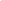 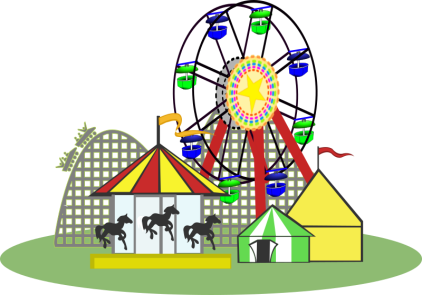 Saturday 1st  of  july 12 until 4pmMegan and HenryH!!!